8TH BIENNIAL INTERNATIONAL DRUG ABUSE RESEARCH SOCIETYPROGRAM AND ABSTRACTSRecent Advances in Drug AddictionSeptember 26 - 30, 2022Hyatt Regency Nice Palais de la Mediterranee HotelNice, FranceConference Organizers:Syed Ali, Nick Gilpin, Olivier Deschaux, Barbara Mason, Sulie L. Chang, Emmanuel Onaivi, Michael Kuhar, Antonio Noronha and George KoobThe International Drug Abuse Research Society (IDARS) would like to thank the following organizations for their generous financial support of the meeting: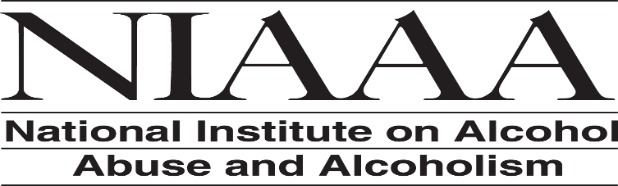 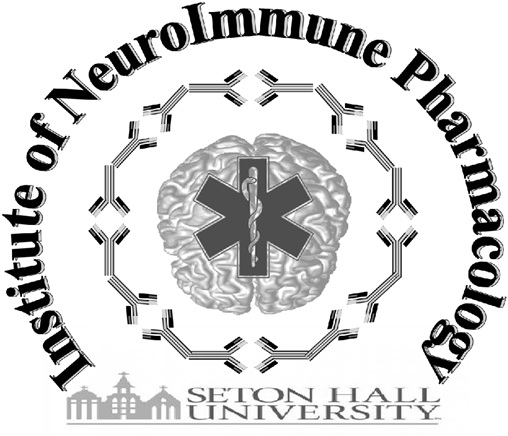 Society of Toxicology Department of Pharmacology, Addiction Sciences and Toxicology, UTHSC, Memphis, TN – Alex DopicoEmory University - Michael Kuhar Eliot GardnerEmmanuel OnaiviEl-Sholey Inc. NeuroLab InternationalBowles Center for Alcohol Studies, University of North Carolina at Chapel Hill, Chapel, NC- Fulton CrewSunday, September 25, 2022REGISTRATION AND WELCOME	       3rd Floor                                           3:00 – 6:00 PMMonday, September 26, 20228:00 – 2:00 PM 	Registration in 3rd Floor Conference Area8:00 – 8:20 AM	Welcome & Opening Remarks in Conference Room 	Travel Award Presentations 	George Koob/Syed Ali/Nick Gilpin8:20 – 9:00 AM	Plenary Lecture	Closing the Treatment Gap, and Alcohol Use Disorder Perspective	George Koob, NIAAA, Baltimore, Maryland, USAModerator: 	Michael Kuhar, Emory University, Atlanta, Georgia, USASESSION I:     THE STRESS-SIDE OF ALCOHOL AND OPIOID USE DISORDERS: INSIGHT FROM RODENT AND HUMAN STUDIES Moderators:	Leandro Vendruscolo (USA) and Barbara Mason (USA)9:20 – 9:40 AM	Acute effects of Glucocorticoid receptor antagonist Mifepristone on GABA signaling in the central nucleus of amygdala: Impact of alcohol history, Strain and Sex. 	Sophia Khom, Department of Pharmaceutical Sciences, University of Vienna, Vienna, Austria.  9:40 – 10:00 AM	Double-blind placebo-controlled trial of Glucocorticoid receptor antagonist treatment of alcohol use disorder. 		Barbara Mason, Department of Molecular Medicine, SCRIPPS Reserach, La Jolla, California, USA10:00 – 10:20 AM  Converging evidence across species of a role for corticoosteroid sensitization in opioid dependence.    	Leandro Vendruscolo, NIDA-IRP, Baltimore, Maryland, USA.10:20 – 10:40 AM	Stress-testing decision making in opioid addiction.  	Silvia Lopez-Guzman, NIDA-IRP, Baltimore, Maryland, USA10:40 – 11:00 AM    COFFEE/TEA BREAKSESSION II:    BRAIN ADAPTATION TO CHRONIC OPIOID USE: FROM RODENTS TO HUMAN  Moderators:	Renata Marchette (USA) and Daniele Caprioli (Italy) 11:00 – 11:20 PM	A role of dynorphin and k-opioid receptor systems on hyperalgesia, hyperkatifeia and opioid addiction-like behaviors. 	Renata Marchette, NIDA-IRP, Baltimore, Maryland, USA 11:20 – 11:40 PM	The Impact of continuously high versus intermittently high brain levels of heroin on incubation of craving.		Daniele Caprioli, University of Rome, Rome, ITALY11:40 – 12:00 PM	Acute and chronic effects of opioids on stress and reward processes in the human brain.  	Merie Eikemo, University of Oslo, OSLO, NORWAY12:00 – 12:20 PM  The brain dopamine system in individuals taking medications for opioid use disorder.    	 Peter Manza, NIAAA, Baltimore, Maryland, USA.	12:30 – 2:00 PM	LUNCHSESSION III:      FLASH TLK- STUDENT & POST-DOC  Moderator:	Nick Gilpin (USA)2:00 – 2:10 PM	Increased mechanical sensitivity following alcohol or sucrose forced abstinence in mice. Gaelle Awad, Laboratorie de Neurosciences Cognitives et Adaptatives (LNCA), Universite de Strasbourg, Centre de La Recherche Nationale Scientifique, Strasbourg, FRANCE. 2:10 – 2:20 PM	Andrographolide, an NFk inhibitor, increase cocaine self-administration behavior in rats. Hildenbrand Cecile, Laboratorie de Neurosciences Cognitives et Adaptatives (LNCA), Universite de Strasbourg, Centre de La Recherche Nationale Scientifique, Strasbourg, FRANCE 2:20 – 2:30 PM	Conditioned place preference in Zebrafish: beyond measuring drug reward.   Hwei-Hsien Chen, Center for Neuropsychiatric Research, national Health Research Institute, Miaoli, TAIWAN SESSION IV:  THE ROLE OF STRESS AND STRESS SYSTEMS IN ALCOHOL DRINKING  Moderators:	Marcus Weera (USA) and Roberto Ciccocioppo (Italy)2:30 – 2:50 PM	Central amygdala-lateral hypothalamus circuitry mediates stress-enhanced alcohol drinking in rats.  	Marcus Weera, Louisiana State University Health Sciences Center, New Orleans, Louisiana, USA. 2:50 – 3:10 PM	Exercise reduces stress-enhanced drinking in alcohol dependent mice: role of BDNF.		Howard Becker, Medical University of South Carolina, Charleston, South Carolina, USA.3:10 – 3:30 PM  	Corticolimbic activity and the role of endocannbinoids in modulating stess reactive behaviors and subsequent alcohol drinking.     	 Laura Ornelas, University of North Carolina, Chapil Hill, North Carolina, USA.3:30 – 3:50 PM	Individual vulnerability to stress and development of excessive drinking and seeking in the rats.   	Esi Domi, University of Camerino, Camerino, ITALY 4:00 – 4:20 PM    COFFEE/TEA BREAK	 SESSION V:      PRECLINICAL MODELS OF STIMULANT AND OPIOID USE DISORDERS: MOLECULAR SUBSTRATE AND POTENTIAL THREATMENT STRATEGIESModerators:       	Jayanthi Sankar (USA) and Jean Lud Cadet (USA)   4:20 – 4:40 PM	Modeling oxycodone use disorder in rats: biochemical and epigenetics consequences.   	Jean Lud Cadet, NIDA-IRP, Baltimore, Maryland, USA.4:40 – 5:00 PM	The Dopamine D1/5 antagonist attenuates compulsive methamphetamine intake: involvement of dopaminergic systems and transcriptional mechanisms. 	Jayanthi Sankar, National Institute on Drug Abuse-IRP, National Institutes of Health, Baltimore, Maryland USA5:00 – 5:20 PM	Effects of environmental enrichment and environmental mimetics on drug seeking behavior in rodents. 	Nathalie Thiriet, Universite de Poitiers, Poitiers, FRANCE5:20 – 5:40 PM	Sex differences in the effects of abstinence from oxycodone self-administration on PVT to NAc glutamatergic transmission. Yanaira Alfonso-Caraballo, University of Minnesota, Minneapolis, Minnesota, USA. Tuesday, September 27, 20228:00 – 11:00 AM	Registration desk openSESSION VI:   CANNABINOIDS AND ALCOHOL: IN-VIVO, EX-VIVO AND IN VITRO EFFECTS IN MICE, RATS AND ZEBRAFISH MODELS Moderators:	Anna Bukiya (USA) and Emmanuel Onaivi (USA)8:30 – 8:50 AM	Effects of simultaneous alcohol and tetrahydrocannabinol on cerebral artery.  	Anna Bukiya, University of Tennessee Heath Science Center, Memphis, Tennessee, USA 8:50 – 9:10 AM	(-)THC exposure in zebrafish embryos results in altered behavior, physiology and gene expression in next generation animals. Declan Ali; University of Alberta, Alberta, Canada9:10 – 9:30 AM	Unraveling the role of CB2 receptors on midbrain dopaminergic neurons on behavior. 	Ana Canseco-Alba, Institute National de Neurologia y Neurocircugia, México City, México 9:30 – 9:50 AM	Cannabinoids CB2 receptor neuro-immune crosstalk in alcohol consumption. 	Emmanuel Onaivi, NIDA-NIH and William Patterson University, Wayne, New Jersey, USA9:50 – 10:10 AM        COFFEE/TEA BREAKSESSION VII:   CANNABINOIDS: microRNAs, INFLAMMATION, ADDICTION AND EXTRACELLULAR VESICLESModerators:	Mitzi Nagarkatti (USA) and Chemio  Okoma (USA)10:10 – 10:30 AM	scRNASeg and transcriptomic analysis of the role of cannabidiol in neuro- and intestinal inflammation in experimental multiple sclerosis.   Prakash Nagarkatti, Department of Pathology, Microbiology and Immunology, University of South Carolina, Columbia, South Carolina, USA10:30 – 10:50 AM	Cannabinoids decrease the IncRNA AW112010 that promotes the differentiation of inflammatory T cells by suppressing IL-10 expression through histone demethylation.   Mitzi Nagarkatti, Department of Pathology, Microbiology and Immunology, University of South Carolina, Columbia, South Carolina, USA10:50 – 11:10 AM	Δ9-THC Broad-spectrum antiemetic efficacy of a large dose of temsirolimus against diverse emetogens including the cannabinoid CB1 receptor inverse agonist/antagonist SR141716A. 	Nissar Darmani, Western University of Health Sciences, Pomona, California USA11:10 – 11:30 AM	Hippocampal mu opioids and cannabinoid 1 receptors are modulated following cocaine self-administration in male rats. Katia Befort, Claboratorie de Neurosciences Cognitions et Adaptatives (LNCA), CNRS, Universite de Strasbourg, Strasbourg, France11:30 – 11:50 AM	SIV and delta-9-THC induced alterations in host miRNAome: insights from extracellular Vesicles. 	Chioma Okeoma, Department of Pathology, Microbiology and Immunology, New York Medical College, Valhalla, New York, USA12:00 – 2:00 PM 	LUNCH BREAKSESSION VIII:	Alcohol, Opioid, Nicotine and Cocaine: New Mechanistic Complexities and abundant opportunities for improving Therapy   Moderators:	Eliot Gardner (USA) and Alex Dopico (USA)     2:00 – 2:20 PM	A novel skin cell-based therapy for alcohol and/or cocaine use disorder.   		Ming Xu, Department of Anesthesia and Critical Care, The University of Chicago, Chicago, Illinois, USA2:20 –2:40 PM	Is Brain Ghrelin a New Target for Anti-Addiction Medication?       	Eliot Gardner, NIRP, NIDA-NIH, Baltimore, Maryland, USA.2:40 – 3:00 PM	Alcohol and pregnenolone interaction on cerebrovascular potassium channels of the BK type: a tale of two ligands and two channel subunits.   Alex Dopico, Department of Pharmacology, Addiction Science, and Toxicology, The University of Tennessee Health Science Center, Memphis Tennessee, USA	3:00 – 3:20 PM	Pharmacological properties of opioids are dependent on the G subunit mediating opioid receptor signaling.    Jean Bidlack, Department of Pharmacology and Physiology, University of Rochester, School of Medicine and Dentistry, Rochester, New York, USA. 	3:20 – 3:40 PM	Boosting nicotine replacement efficacy with monoaminergic co-treatments.    Ed Levin, Department of Psychiatry and Behavioral Sciences, Duke University Medical Center, Durham, North Carolina, USA.3:40 – 4:00 PM    COFFEE/TEA BREAK4:00 – 5:00 PM   IDARS Business Meeting		George Koob, Michael Kuhar, Nicolas Gilpin, Emmanuel Onaivi, Syed Ali Wednesday, September 28, 2022Conference Tour of Nice & Monaco No Scheduled Conference activitiesThursday, September 29, 2022SESSION IX:        FROM MOLECULE TO CIRCUITRY IN DRUG ADDICTIONModerators:	Marisela Morales (USA) and Alban de Kerchove (Belgium) 8:30 - 8:50 AM	Dorsal Raphe glutamatergic inputs to VTA and cocaine seeking behavior.  	Marisela Morales, NIDA-IRP, Baltimore, Maryland, USA 8:50 - 9:10 AM	VTA dopamine neuronal heterogeneity and morphine. 	Barbara Juarez, University of Maryland, Baltimore, Maryland, USA9:10 - 9:30 AM	Mesolimbic dopamine signatures of relapse	Gavan McNally, School of Psychology, University of New South Wales, AUSTRALIA 9:30 – 9:50 AM     Histone H2A monoubiquitination in the thalamas regulates cocaine use disorder.       	Alban de Kerchove d’Exaerde, Directeur de Recherche, Fund forScientific Research, FRS-FNRS, WELBIO, Neurosceince Institute, Universite Libre de Bruxelles, Brussel, BELGIUM10:00 - 10:20 AM	COFFEE/TEA BREAKSESSION X:    	HOW REINFORCEMENT LEARNING SHAPES ADDICTION BEHAVIORModerators:	Celine Nicolas (FRANCE) and Brendan Tunstall (USA)   10:30 – 10:50 AM	Fos-expressing neuronal ensembles in rat infralimbic cortex encode initial and maintained oxycodone seeking in rats. 	Brandon Warren, Department of Pharmacodynamics, University of Florida, City, USA.	10:50 – 11:10 AM	Intermittent access to operant self-administered alcohol promotes more “binge-like” alcohol consumption in rats.  Brendan Tunstall, Department of Pharmacology, Addiction Science, and Toxicology, The University of Tennessee Health Science Center, Memphis Tennessee, USA11:10 – 11:30 AM	Sex differences on incubation of cocaine craving after continuous and intermittent cocaine self-administration.    	Celine Nicolas, University of Bordeaux, INSERM, Bordeaux, FRANCE11:30 – 11:50 AM	Evidence for Heroin-induced social isolation in the rats. 	Daniele Caprioli, Department of Physiology and Pharmacology, Sapienza, University of Rome, Rome, ITALY. 11:50 – 12:10 PM	Backtranslation of human cocaine use patterns in rats.  	Morgan James, Department of Psychiatry, Robert Wood Johnson Medical School, Rutgers University, Rutgers, New Jersey, USA. 12:20 – 2:00 PM	LUNCHSESSION XI:  CLINICAL AND PRE-CLINICAL VIEWS ON THE CONTRIBUTION OF THE INSULAR CORTEX TO ADDICTION  Moderators:	Anna Beyeler (France) and Wolfgang Sommer (Germany) 2:00 - 2:20 PM	Insular mechanisms distinguishing flexibility phenotypes.  	Donna Calu, University of Baltimore, Baltimore, Maryland, USA 2:20 - 2:40 PM	Network analysis of brain activity in humans and rats implicates the insula in alcohol addiction. 		Wolfgang Sommer, University of Heidelberg, Heidelberg, GERMANY2:40 – 3:00 PM  	Anterior insula cortex inputs to the dorsolateral striatum govern the maintenance of binge alcohol drinking.     	 Brady Atwood, Indiana University School of Medicine, Indianapolis, Indiana, USA.3:00 - 3:20 PM	Asexual dimorphism of the posterior insular cortex in alcohol binge and compulsive drinking in mice.   	Celine Nicolas, University of Bordeaux, INSERM, Bordeaux, FRANCE3:20 - 3:40 PM        COFFEE/TEA BREAK  SESSION XII:  INTERORGAN AND INTER CELLULAR CROSS TALK IN 	     HIV AND DRUG ABUSE MEDIATED NEUROPATHOGENESISModerators:	Sabita Roy (USA) and Shilpa Buch (USA)  3:40 – 4:00 PM	Morphine mediated Neuroinflammations: Role of Astrocyte derived extracellular Vesicles.  	Shilpa Buch, University of Nebraska Medical Center, Omaha, Nebraska USA     4:00 – 4:20 PM	Brain and lung injury caused by alcohol and electronic cigarettes: Mechanisms of Deleterious effects on the blood brain and alveolar endothelial barriers.  	Yuri Persidsky, Department of Pathology and Laboratory Medicine, Temple University Health Science Center, Philadelphia, Pennsylvania, USA4:20 – 4:40 PM	Opioid Induced Dysregulation of Gut Microbiota and Systemic Inflammation Accelerate HIV-Associated Premature Aging in a Mouse Model of HIV.  	Umakant Sharma, Department of Surgery, University of Miami, Miami, Florida, USA 4:40 – 5:00 PM	Morphine mediated Neuroinflammation involves astrocyte-specific activation of NLRP6 inflammasome signaling via miR-152.   Palsamy Periyassamy, University of Nebraska Medical Center, Omaha, Nebraska USA  5:00 – 5:20 PM	Methamphetamine impairs neurogenesis of neural progenitor cells via activation of the FOXO3 signaling and induction of inflammatory reactions.    Michael Toborek, Department of Biochemistry and Molecular Biology, University of Miami Scholl of Medicine, Miami, Florida, USA  5:20 – 5:40 PM	Microbiome implications in opioid withdrawal: Consequences of HIV infection. 	Sabita Roy, Department of Surgery, University of Miami, Miami, Florida, USA.Friday, September 30, 2022SESSION XIII:  EXTRACELLULAR VESICLES, EPIGENETICS, NEUROIMMUNE      SIGNALING, AND ALCOHOLModerators:	Antonio Noronha (USA) and Fulton Crews (USA)8:30 - 8:50 AM	Epigenetics shifts in microglial and neuronal phenotype following adolescent intermittent ethanol (AIE) exposure in human AUD.  	Fulton T. Crews, Bowles Center for Alcohol Studies, University of North Carolina at Chapel Hill, Chapel, North Carolina, USA8:50 - 9:10 AM	Identifications of exosomal cargo molecules involved in microglia induced neuronal death during ethanol-induced pathogenesis in the hypothalamus of fetal rats. Dipak Sarkar; Rutgers Endocrine Research Program, Department of Animal Sciences, Rutgers University School of Environmental and Biological Sciences, New Brunswick, New Jersey, USA9:10 - 9:30 AM	Network meta-analysis on the mechanisms underlying alcohol-induced antinociception and pain.  	Sulie L. Chang, Institute of NeuroImmune Pharmacology, Department of 	Biological Sciences, Seton Hall University, South Orange, New Jersey, USA9:30 – 9:50 AM	Extracellular vesicles, microglia, and epigenetics as potential therapeutic targets for AUD pathology.  	Leon Coleman, Department of Pharmacology, School of Medicine, University of North Carolina at Chapel Hill, Chapel, North Carolina, USA.  9:50 - 10:10 AM	Inflammatory pain induces alcohol intake increase after forced abstinence in female rats: unravelling the role of the mu opioid receptor and neuroinflammation crosstalk.  Lucia Hipolito, Department of Pharmacy and Pharmaceutical Technology and Parasitology, University of Valencia, Burjassot, Spain. 10:10 – 10:30 AM	COFFEE/TEA BREAK SESSION XIV:  SIGMA-1 RECEPTOR REGULATION AND ADDICTION Moderator:	Hsian-en Wu (USA) and Yuko Yasui (USA) 10:30 – 10:50 AM	Sigma-1 receptor confers protein translational regulation after neuropathic pain. 	Hsian-en Wu, Cellular Pathobiology Section, INRB, IR, NIDA, NIH, Baltimore, Maryland, USA 10:50 – 11:10 AM	Sigma-1 receptor regulation of steroid hormones at the adrenal gland. 	Nino Sharikadze, Cellular Pathobiology Section, INRB, IR, NIDA, NIH, Baltimore, Maryland, USA11:10 – 11:30 AM	Sigma-1 receptor regulates energy metabolism by Impacting the NAD/NADH ratio: Potential relation to addiction.  	Simon Couly, Cellular Pathobiology Section, INRB, IR, NIDA, NIH, Baltimore, Maryland, USA 11:30 – 11:50 AM	Cocaine-induced functional deficit in orbitofrontal cortex is prevented by systemic administration of a sigma-1 receptor antagonist.  	Yuriko Kimura, Cellular Pathobiology Section, INRB, IR, NIDA, NIH, Baltimore, Maryland, USA 11:50 – 12:10 pm   Sigma-1 receptor is involved in cocaine-induced AMPA receptor synaptic plasticity in the VTA dopamine neurons.  	Yuko Yasui, Cellular Pathobiology Section, INRB, IR, NIDA, NIH, Baltimore, Maryland, USA 12:20 – 2:00 PM	LUNCHSESSION XV:	ALCOHOL DEPENDENCE AND TOXICITY IN ADOLESCENT AND ADULTHOOD.  Moderators:	Yousef Tizabi (USA) and Youssef Sari (USA)   2:00 – 2:20 PM	Overview of behavioral and neurobiological effects of alcohol.  	Yousef Tizabi, Department of Pharmacology, Howard University Scholl of Medicine, Washington DC, USA.	2:20 – 2:40 PM	Adolescent ethanol exposure alters the adult response to drug of abuse.   Sheketha Hauser, Indiana university School of Medicine, Indianapolis, Indiana, USA. 2:40 – 3:00 PM	Neurocircuits involved in alcohol dependence: neuropharmacological studies.     	Youssef Sari, College of Pharmacy, University of Toledo, Toledo, Ohio, USA.3:00 – 3:20 PM	Alcohol consumption in adolescents vs adults: differences in attitudes, consequences and treatment.  	Burk Getachew, Department of Pharmacology, Howard University Scholl of Medicine, Washington DC, USA.3:20 – 3:40 PM	COFFEE/TEA BREAK SESSION XVI:  IIDENTIFICATION OF NOVEL MECHANISMS UNDERLYING       ALCOHOL, OPIOID, AND NICOTINE ADDICTION USING SINGLE-CELL WHOLE-BRAIN IMAGINGModerators:	Olivier George (USA)   3:40 – 4:00 PM	Normalization of the functional connectome in alcohol dependent mice following treatment with a CFR-1 antagonist.   	Lieselot Carrette, Preclinical Addiction Research Consortium, Department of Psychiatry, UC San Diego, La Jolla, California, USA. 	4:00 – 4:20 PM	Whole Brain mapping of neuronal ensembles of oxycodone seeking.    Alexander Smith, Nash Family Department of Neuroscience, Icahn School of Medicine at Mount Sinai, New York, New York, USA.  4:20 – 4:40 PM	Delineating the insula-centric negative affective circuitry engaged by stress and alcohol exposure.      	Samuel Centanni, Wake Forest University School of Medicine, Winston-Salem, North Carolina, USA. 4:40 – 5:00 PM	Hyperconnectivity of long-range cholinergic regions contributes to the reorganization of the brain functional connectivity during nicotine withdrawal.   	Olivier George, Preclinical Addiction Research Consortium, Department of Psychiatry, UC San Diego, La Jolla, California, USA. SESSION XVII:	 5:00 – 6:00 PM		PANEL DISCUSSION, SUMMARY & RECOMMENDATION 		Barbara Mason, Nick Gilpin, Fulton Crews, Sulie L. Chang, Alex Dopico, Mitzi Nagarkatti, Eliot Gardner Marisela Morales, Yuri Persidsky, Anna Beyeler, Antonio Noronha, Olivier George and Syed Ali